TanulásmódszertanA motiváció fejlesztéseAz előző alkalommal a motivációval kapcsolatos kérdőívet tölthettetek ki. A kitöltött kérdőívek kiértékelését az alábbi dokumentum ismerteti. 1. A kérdőíveden bejelölt sorszámokat az alábbi értékelő táblázatban is karikázd be! 2. Számold meg, hogy az egyes motiváló erőknél hány bekarikázott szám van. 3. Tedd sorrendbe a motiváló erőket! Így megtudhatod, mi a Te „mozgatórugód?” Melyik mennyire erős indíttatást jelent számodra a tanuláshoz.Az előző alkalommal feltettem a kérdést: De mi is a tanulási motiváció?! A szakirodalmak szerint a tanulási motiváció a tanulással összefüggő viselkedést elindító, fenntartó és irányító folyamat. E megfogalmazás alapján tanáraitok tanítványaik motiválása kapcsán arra a kérdésre keresik a választ, hogyan lehet az adott diákot motiválni, rávenni egy feladat elvégzésére, lekötni a figyelmét, felkelteni a kíváncsiságát és fenntartani az érdeklődését. A motiváció szorosan összefügg a kíváncsisággal, érdeklődéssel, e két veled született tulajdonsággal. Miért lehet mégis, hogy néhány tantárgy tanulása néha „szenvedést” okoz? Egyrészt azért mert a spontán kíváncsiságod és érdeklődésed nem mindig esik egybe az iskolai tananyaggal. Viszont minél több ismeretre teszel szert, annál szélesebb lesz a látóköröd, nagyobb a műveltséged. Ezen ellentmondáson úgy változtathatsz, ha fenntartod az érdeklődésedet és a kíváncsiságodat, akkor is, ha otthon olyan tananyagot kell megtanulnod, ami nem a kedvenceid közé tartozik. Hogyan?Igyekezz több oldalról megközelíteni a témát! Gondolkodj el rajta, miért lehet hasznos, amit tanulsz!Olvass hozzá!Keress kapcsolatokat korábbi ismereteiddel!Próbáld összefüggésbe hozni saját életeddel!Keresd meg benne a legérdekesebb részt!Gondolkodj pozitívan a tanulás folyamatáról! (Milyen jó érzés, ha mégis le tudod győzni a „nem kedvelem” hangulatodat és az akaraterőd segítségével sikeren megtanulod a tananyagot vagy megoldod a házi feladatot!)Óvd meg egy esetleges kudarctól az önbecsülésed! Képzeld el a sikert előre, hogy a befektetett energiád megtérül és jó eredményt fogsz elérni. Tedd játékossá a tanulást: igyekezz olyan tanulási módszert kitalálni, amivel a nem szeretem témákat is eredményesen megtanulod! Gondolkodj távlatokban: az egész életen át tartó tanuláshoz a tanulási képességeid fejlesztésére van szükség. A „nincs ínyedre” téma megtanulását tekintsd egy memóriát edző feladatnak!Hasonló ötleteket olvashatsz egy nagyon jól felépített tanulásmódszertani könyvben, melynek írója és címe: Oroszlány Péter: Könyv a tanulásról (Az elméleti rész mellett rengeteg gyakorlat is található benne.) 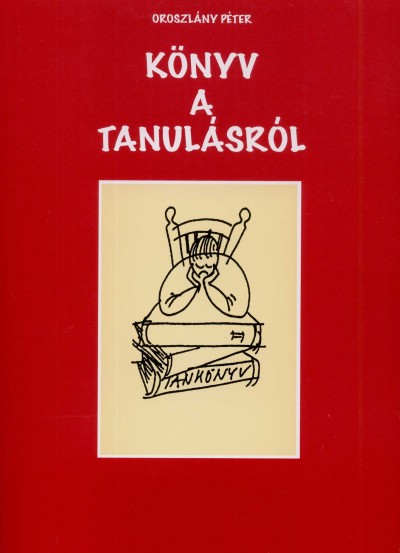 MOTIVÁLÓ ERŐKÁllítások sorszámaBekarikázott állítások számaTovábbtanulás Hosszú távú tervezés: jobb egyetemre kerülni, jobb munkahelyhez, jobb lehetőségekhez jutni az életben.1. 4. 14. 21. 27Érdeklődés Belső kíváncsiság és érdeklődés megléte.3. 7. 10. 19. 23.KitartásKitartó, szorgalmas személyiség.2. 9. 18. 24. 30.EredményekA jobb jegyek, a magasabb pontszámok fontosak, erős kötelességtudat jellemző.6. 11. 15. 22. 29.Társas pozícióMások elismerése, dicsérete fontos5. 12. 13. 20. 26.JutalomA jó teljesítményért jutalom jár, elsősorban a családban.8. 16. 17. 25. 28.Motiváló erők sorrendje: Motiváló erők sorrendje: Motiváló erők sorrendje: 